MERCOSUR/RAADH /ACTA Nº 01/22XXXIX REUNIÓN DE ALTAS AUTORIDADES SOBRE DERECHOS HUMANOS EN EL MERCOSUR (RAADH)Se realizó el 20 mayo de 2022, en ejercicio de la Presidencia Pro Tempore del Paraguay (PPTP), la XXXIX Reunión de Altas Autoridades sobre Derechos Humanos en el MERCOSUR (RAADH), con la participación de las delegaciones de Argentina, Brasil, Paraguay y Uruguay y los representantes de la sociedad civil. La delegación de Chile participó en los términos de la Decisión CMC N° 18/04 La apertura de la Reunión se inició con las palabras del viceministro de Justicia, Édgar Taboada Insfrán, en ejercicio de la Presidencia Pro Tempore del MERCOSUR, quien dio la bienvenida a las delegaciones, expuso sobre la temática de la reunión y auguró un buen desarrollo de la reunión en los temas previstos en la Agenda. Hizo mención del lamentable asesinato del fiscal paraguayo anticorrupción Marcelo Pecci en Colombia y la declaración del Secretario General de la OEA de condena al crimen que enluta a todo el continente.Agradeció la presencia del Director Ejecutivo Remo Carlotto, que asumió el IPPDH desde el mes de febrero.Las delegaciones se presentaron y agradecieron a la PPTP por la convocatoria de la presente Reunión a fin de avanzar con los temas que se encuentran en tratamiento en la Plenaria.  La Lista de Participantes consta como Anexo I.La Agenda de la Reunión consta como Anexo II.El Resumen del Acta consta como Anexo III.Fueron tratados los siguientes temas:APROBACIÓN DE LA AGENDA La PPTP puso a consideración de las demás delegaciones la Agenda Tentativa de la Reunión, la cual fue aprobada y consta en el Anexo correspondiente.Secretaría del MERCOSURArchivo Oficialwww.mercosur.intPRESENTACIÓN DE LOS REPRESENTANTES GUBERNAMENTALES DE CADA ESTADO: FORTALECIMIENTO DE LA PARTICIPACIÓN DE LA SOCIEDAD CIVILEn consonancia con el objetivo general de Fortalecer y mejorar las posibilidades de participación de las Organizaciones de la Sociedad Civil (OSC) en la RAADH y, con el objetivo específico de optimizar la participación de las OSC en las reuniones de la RAADH, establecidos en el Programa de Trabajo aprobado en la XXXVIII RAADH, con este espacio se busca que los Estados compartan buenas prácticas de relacionamiento con las OSC a la hora de llevar a cabo iniciativas en el ámbito de los derechos humanos, a fin de analizar de qué manera se podría optimizar la participación de estas en la RAADH.La delegación de Argentina realizó una presentación con el propósito de poder potencializar la participación de la sociedad civil, así como las experiencias y buenas prácticas y presentó una propuesta para ser más efectiva la participación de las OSC en la RAADH. Dicha propuesta consiste en la celebración de una sesión con las OSC para que puedan efectuar aportes sobre los temas a tratar en la reunión plenaria. El objetivo consistiría en elaborar un informe sobre dicha sesión a ser presentado en la plenaria para la consideración de las Altas Autoridades. Si hubiera un proyecto de declaración podría evaluarse la posibilidad de incorporar alguno de los aportes que se hayan recibido. La presentación como Anexo IV.En representación de la delegación de Brasil, la Ministra de la Mujer, de la Familia y de los Derechos Humanos, Cristiane Rodrigues Britto, agradeció la oportunidad de poder participar en la reunión y realizó un relato que consta como Anexo V.La delegación del Paraguay, realizó una breve presentación sobre la necesidad de fortalecer y mejorar las posibilidades de la participación de la sociedad civil. La presentación consta como Anexo VI.La Secretaria de Derechos Humanos de la Presidencia de la República Oriental del Uruguay, Sandra Etcheverry, agradeció la participación y su primera vez en la reunión considerando que asumió hace pocos meses. Informó cómo se trabaja en Uruguay con la participación de la sociedad civil. Realizó un relato sobre los proyectos y planes que se encuentran considerando, así como la búsqueda de transparencia como gobierno abierto. El informe consta como Anexo VII.Asimismo, la delegación de Uruguay sugirió la creación de un Grupo de Trabajo para dar seguimiento a los temas presentados y que los países indiquen un punto focal.Las delegaciones agradecieron y acordaron enviar a la brevedad el nombre de sus puntos focales a la PPTP y destacaron la importancia de la participación del IPPDH en el grupo de trabajo.La delegación de Chile presentó un informe sobre la participación de la sociedad civil en su país. El informe consta como Anexo VIII.Finalmente, el Director Ejecutivo del IPPDH informó sobre la experiencia del Foro de Participación Social del IPPDH que se viene realizando desde 2015 siendo que hasta el momento hubo 10 encuentros con un total de más de 1000 participantes y la solicitud del GMC de que el IPPDH y el ISM trabajen conjuntamente en una plataforma de diálogo común. En ese sentido, informó que se encuentra en tratativas con el ISM dando cumplimiento a la solicitud del GMC, así como con otros actores de la sociedad civil. PRESENTACIÓN DE LOS REPRESENTANTES GUBERNAMENTALES DE CADA ESTADO: LUCHA CONTRA EL RACISMO Y TODAS FORMAS DE DISCRIMINACIÓNLas delegaciones presentaron las acciones que se están llevando a cabo en la lucha contra el racismo y todas formas de discriminación dentro de los Estados y qué acciones se podrían realizar de manera conjunta para evitar la discriminación, racismo y xenofobia dentro del MERCOSUR, en consonancia con el objetivo relacionado a la Igualdad y no discriminación, establecido en el Programa de Trabajo aprobado en la XXXVIII RAADH teniendo como objetivo específico promover, en el ámbito de las instituciones de seguridad, la formación que priorice la lucha contra el racismo y toda forma de discriminación.Por su parte, el IPPDH presentó los resultados de la X Consulta Pública realizada por el IPPDH sobre Políticas Públicas para Afrodescendientes destacando un número importante de participantes, aproximadamente 320 personas inscriptas de 24 países. Destacó la importancia del mecanismo y la disponibilidad del IPPDH para la realización de otras Consultas Públicas.Todos los informes presentados por las delegaciones en este punto, figuran como Anexo IX.INFORMES DE LAS COMISIONES PERMANENTES DE LA RAADHComisión Permanente de Personas Mayores (CP-PM)La Comisión Permanente de Personas Mayores presentó los resultados de la reunión realizada el día 9 de mayo de 2022, por el sistema de videoconferencias.El IPPDH presentó la Exhibición Fotográfica Virtual "Personas Mayores: Derecho al Cuidado", resultado del Concurso Fotográfico realizado en el marco de dicha reunión. La exhibición se encuentra disponible en la web de la RAADH www.raadh.mercosur.int en sus dos idiomas oficiales.El Acta de la reunión consta como Anexo X.Comisión Permanente Discriminación, Racismo y Xenofobia (CP – DRX)La Comisión Permanente de Discriminación, Racismo y Xenofobia presentó los resultados de la reunión realizada el día 10 de mayo de 2022, por el sistema de videoconferencias.El Acta de la reunión consta como Anexo XI.Comisión Permanente de LGBTI (CP – LGBTI)La Comisión Permanente LGBTI presentó los resultados de la reunión realizada el día 11 de mayo de 2022, por el sistema de videoconferencias.El Acta de la reunión consta como Anexo XII.Comisión Permanente Niñ@sur (CP – Niñ@sur)La Comisión Permanente Niñ@sur presentó los resultados de la reunión realizada el día 12 de mayo de 2022, por el sistema de videoconferencias.El Acta de la reunión consta como Anexo XIII.Comisión Permanente de Promoción y Protección de los Derechos de Personas con Discapacidad (CP-D)La Comisión Permanente de Promoción y Protección de los Derechos de Personas con Discapacidad presentó los resultados de la reunión realizada el día 13 de mayo de 2022, por el sistema de videoconferencias.El Acta de la reunión consta como Anexo XIV.Comisión Permanente de Género y Derechos Humanos de las Mujeres (CP- GDHM)La Comisión Permanente de Género y Derechos Humanos de las Mujeres presentó los resultados de la reunión realizada el día 10 de mayo de 2022, por el sistema de videoconferencias.La comisión permanente creó un grupo de trabajo para proyectar un borrador de declaración sobre la participación política de las mujeres a ser elevado a la próxima plenaria de la RAADH.En el ámbito de la Comisión, el IPPDH presentó la publicación con los 30 cuentos seleccionados en el marco del Concurso "La educación media por una cultura sin violencia hacia las mujeres". La publicación titulada "Libres iguales y felices: cuentos de jóvenes estudiantes del MERCOSUR" que se encuentra disponible en la web del IPPDH https://www.ippdh.mercosur.int/?s=cuentosEl Acta de la reunión consta como Anexo XV.Comisión Permanente de Memoria, Verdad y Justicia (CP – MVJ)La Comisión Permanente Memoria, Verdad y Justicia presentó los resultados de la reunión realizada el día 17 de mayo de 2022, por el sistema de videoconferencias.El Acta de la reunión consta como Anexo XVI.Comisión Permanente Educación y Cultura en Derechos Humanos (CP – ECDH)La Comisión Permanente Educación y Cultura en Derechos Humanos presentó los resultados de la reunión realizada el día 11 de mayo de 2022, por el sistema de videoconferencias.El Acta de la reunión consta como Anexo XVII.Comisión Permanente de Comunicación en Derechos Humanos (CP – CDH)La Comisión Permanente de Comunicación en Derechos Humanos presentó los resultados de la reunión realizada el día 19 de mayo de 2022, por el sistema de videoconferencias. El Acta de la reunión consta como Anexo XVIII.RELATO DE CONCLUSIONES DE LOS CONVERSATORIOS Y SEMINARIOSLa PPTP realizó un resumen de los conversatorios y seminarios realizados durante el semestre. El informe detallado consta como Anexo XIX.PRESENTACIÓN DEL INSTITUTO DE POLÍTICAS PÚBLICAS EN DERECHOS HUMANOS (IPPDH)El Director Ejecutivo del IPPDH, Remo Carlotto, presentó el informe de actividades del primer semestre del Instituto desde su asunción al cargo, destacando los lineamientos estratégicos de su gestión (2022-2023).El Informe consta como Anexo XX.Las delegaciones agradecieron el informe detallado del IPPDH.Por otro lado, con la aprobación de la plenaria de la RAADH, el IPPDH procederá a presentar al FOCEM un proyecto relativo a la Consolidación de la Estructura Institucional para la producción de conocimiento y acceso a la información aplicados a las Políticas Públicas en Derechos Humanos implementadas en el MERCOSUR en contexto críticos y de emergencia. El proyecto buscará relevar, sistematizar, gestionar y compartir el conocimiento adquirido en estos dos últimos años signados por un contexto de emergencia sanitaria, por medio de la consolidación y fortalecimiento de las estructuras creadas, de la innovación tecnológica, la transversalización de la información y la colaboración entre actores estratégicos, con el fin de generar un acervo de conocimiento y experiencia compartida que represente un valor público regional a la hora de afrontar los contextos de crisis. En este sentido, el IPPDH presentó resumen ejecutivo del proyecto para consideración de la RAADH. El documento consta como Anexo XXI.PRESENTACIÓN Y APROBACIÓN DEL INFORME DE SEGUIMIENTO DEL PROGRAMA DE TRABAJOLas delegaciones intercambiaron opiniones sobre el Informe Semestral sobre el Grado de Avance del Programa de Trabajo del período 2021-2022 y acordaron elevarlo a consideración del CMC por intermedio del FCCP. El mismo consta como Anexo XXII.Al respecto, la RAADH acordó designar los puntos focales para dar el tratamiento y seguimiento del tema teniendo en cuenta el ajuste realizado por el CMC, mediante decisión 08/20 en el período del Programa de Trabajo que fuera presentado con miras a la presentación del Informe de Cumplimiento en el próximo semestre.Las delegaciones agradecieron y acordaron enviar a la brevedad el nombre de sus puntos focales a la PPTP y destacaron la importancia de la participación de la Secretaría del Mercosur en el grupo de trabajo.Capacitación por parte de la SM sobre la utilización del sistema informático de monitoreo de la productividad de los foros y sus Programas de TrabajoLa RAADH tomó nota de la existencia del módulo de gestión de los Programas de Trabajo e Informes ubicado dentro de la plataforma Sistema de Información MERCOSUR (SIM) (sim.mercosur.int) que administra la Secretaría del MERCOSUR. En tema continúa en agenda y será abordado en la próxima PPT.PARTICIPACIÓN DE LAS ORGANIZACIONES DE LA SOCIEDAD CIVILLa RAADH recibió a las Organizaciones de la Sociedad Civil y agradeció su participación y valoró las exposiciones de estas. Los comentarios realizados por los representantes de las organizaciones y movimientos sociales constan como Anexo XXIII.AGRADECIMIENTOSLa RAADH agradeció a las autoridades presentes, a las y los representantes de los organismos internacionales participantes, a las organizaciones de la sociedad civil y a los equipos de trabajo.Las delegaciones agradecieron a la PPTP por la organización de la RAADH.PRÓXIMA REUNIÓNLa próxima RAADH será oportunamente convocada por la próxima PPT en ejercicio.LISTA DE ANEXOSLos Anexos que forman parte de la presente Acta son los siguientes: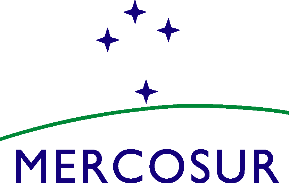 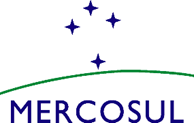 MERCOSUR/RAADH /ACTA Nº 01/22XXXIX REUNIÓN DE ALTAS AUTORIDADES SOBRE DERECHOS HUMANOS EN EL MERCOSUR (RAADH)PARTICIPACIÓN DE LOS ESTADOS ASOCIADOS AL MERCOSURAyuda MemoriaLa delegación de Chile participó como Estado Asociado, en el desarrollo de la XXXIX Reunión de Altas Autoridades sobre Derechos Humanos en el MERCOSUR (RAADH), Acta 01/22 realizada el 20 mayo de 2022 por medio del sistema de virtual, conforme se establece en la Resolución GMC N° 19/12 “Reuniones por el sistema de videoconferencia”.Los temas tratados fueron: Aprobación de la Agenda. Presentación de los representantes gubernamentales de cada Estado: Fortalecimiento de la participación de la Sociedad Civil.Presentación de los representantes gubernamentales de cada Estado: Lucha contra el racismo y todas formas de discriminación. Resultado de las Comisiones Permanentes: Comisión Permanente Personas MayoresComisión Permanente Discriminación, Racismo y Xenofobia.Comisión Permanente LGBTIComisión Permenente Niñ@surComisión Permanente Promoción y Protección de los Derechos de Personas con DiscapacidadComisión Permanente Género y Derechos Humanos de las MujeresComisión Permanente Memoria, Verdad y JusticiaComisión Permanente Educación y Cultura en Derechos HumanoComisión Permanente Comunicación en Derechos HumanosRelato de conclusiones de los conversatorios y seminarios. Presentación del IPPDH. Presentación y aprobación del Informe de Seguimiento del Programa de Trabajo. Participación de las Organizaciones de la Sociedad Civil. Por la delegación de ChileTomás PascualAnexo ILista de ParticipantesAnexo IIAgendaAnexo IIIResumen del ActaAnexo IVPresentación de Argentina – Punto 2Anexo VPresentación de Brasil – Punto 2Anexo VIPresentación de Paraguay – Punto 2Anexo VIIPresentación de Uruguay – Punto 2Anexo VIIIPresentación de Chile – Punto 2Anexo IXInformes presentados por las Delegaciones – Punto 3Anexo XCP-PM, Acta Nº 01/22Anexo XICP – DRX, Acta Nº 01/22Anexo XIICP-LGTBI, Acta Nº 01/22Anexo XIIICP–Niñ@sur, Acta Nº 01/22Anexo XIVCP-D, Acta Nº 01/22Anexo XVCP- GDHM, Acta Nº 01/22Anexo XVICP-MVJ, Acta Nº 01/22Anexo XVIICP – ECDH, Acta Nº 01/22Anexo XVIIICP – CDH, Acta Nº 01/22Anexo XIXResumen de los conversatorios y seminarios-PPTPAnexo XXInforme Semestral del IPPDHAnexo XXIResumen Ejecutivo del Proyecto FOCEM - IPPDHAnexo XXIIInforme Semestral sobre el Grado de Avance del Programa de Trabajo del período 2021-2022Anexo XXIIIParticipación de las OSCPor la delegación de ArgentinaCecilia MeirovichPor la delegación de BrasilCristiane Rodrigues BrittoPor la delegación de ParaguayEdgar TaboadaPor la delegación de Uruguay  Sandra Etcheverry